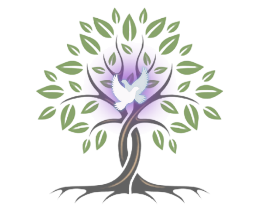 Advertisement for Balally Parish Operations LeaderLocation:Balally ParishThe Church of the Ascension of the Lord,Cedar Road, Wedgewood, Dublin 16 D16 E032Job description:PA to the Parish Priest (PP) and assisting him with pastoral work when neededLeader of the Pastoral Centre, management, bookings, etc …Actively promote the Vision and Mission of the parish in collaboration with the Parish Pastoral CouncilLiaising with the Archdiocese and the World Community for Christian Meditation WCCM as directed by the PPProvide support in the parish office when needed
Skills:A strong Christian faith and commitment to the Catholic ethosProven experience in administrative and leadership rolesAbility to organise and manageProven track record of working in a team and provide support and guidance to othersProven experience with standard IT packages e.g. MicrosoftPlanning administration and communication skillsOffice management skillsExcellent language (written and oral) and numeracy skillsAn ability to lead & manage the Pastoral CentreAn understanding of pastoral work in the context of care for the needyA willingness to promote the Vision and Mission of Balally parishA knowledge of MeditationAbility to work proactivelyFlexible and reliableOpenness to new ideasExperience:
experience in administration/office/planning/communicationsworking with and/or supervising staffpastoral work/parish work in a professional or voluntary capacityexperience of meditation

Terms and Conditions:40 hours per week permanent contractProbation period is 6 months20 days annual leaveFlexibility of work hours will be periodically required in agreement with the PPSome weekend work is anticipated for the role and the salary includes an element to compensate you for such workingReports directly to the Parish PriestRenumeration will be detailed in the letter of offer to the successful candidate.Please send your application with cover letter and CV which should include two references to:Fr. Jim Caffrey PP,The Church of the Ascension of the Lord, Cedar Road, Wedgewood, Dublin 16 D16 E032or by email to:jcaffrey73@gmail.comClosing date for applications is 6th August 2024